SECTION 12: EDUCATION ANDLIFELONG LEARNING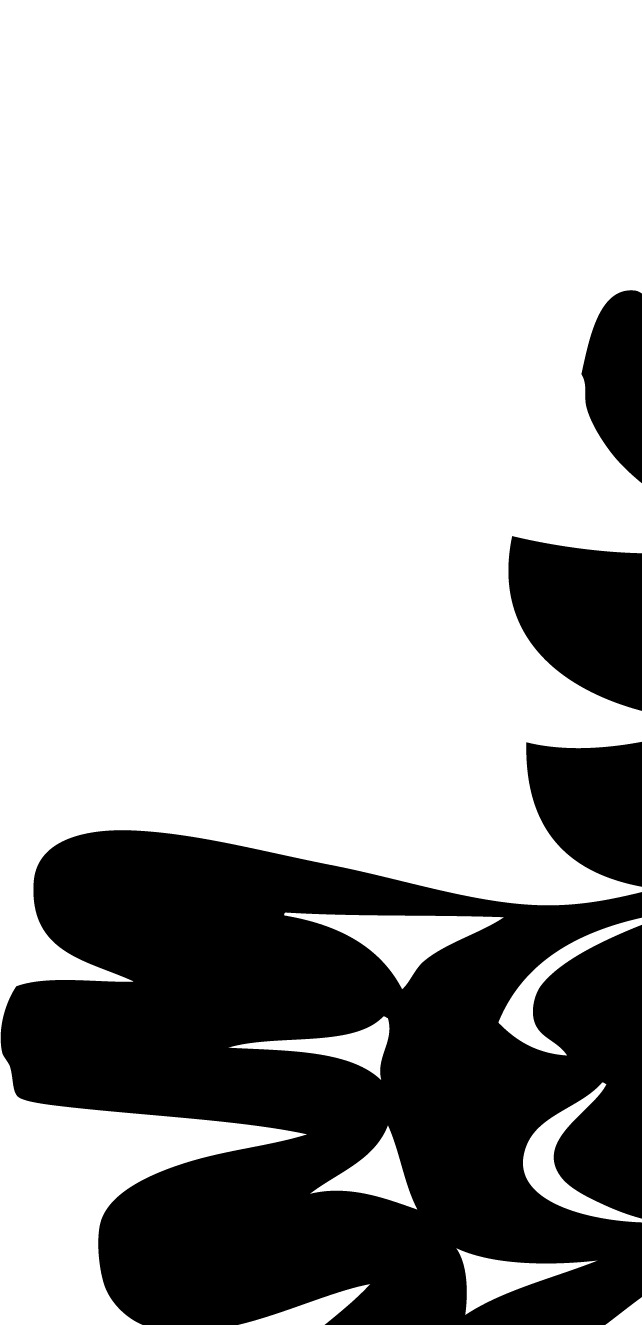 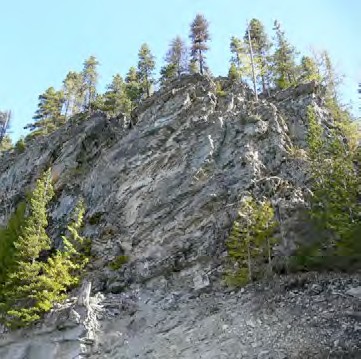 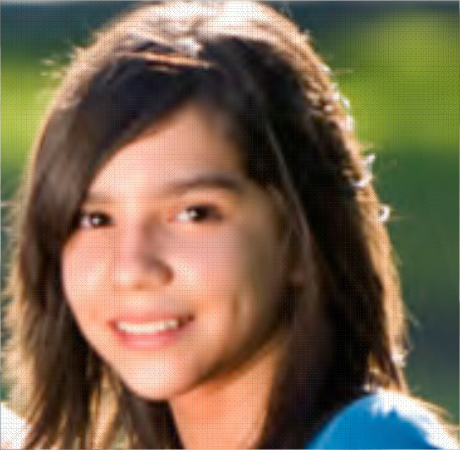 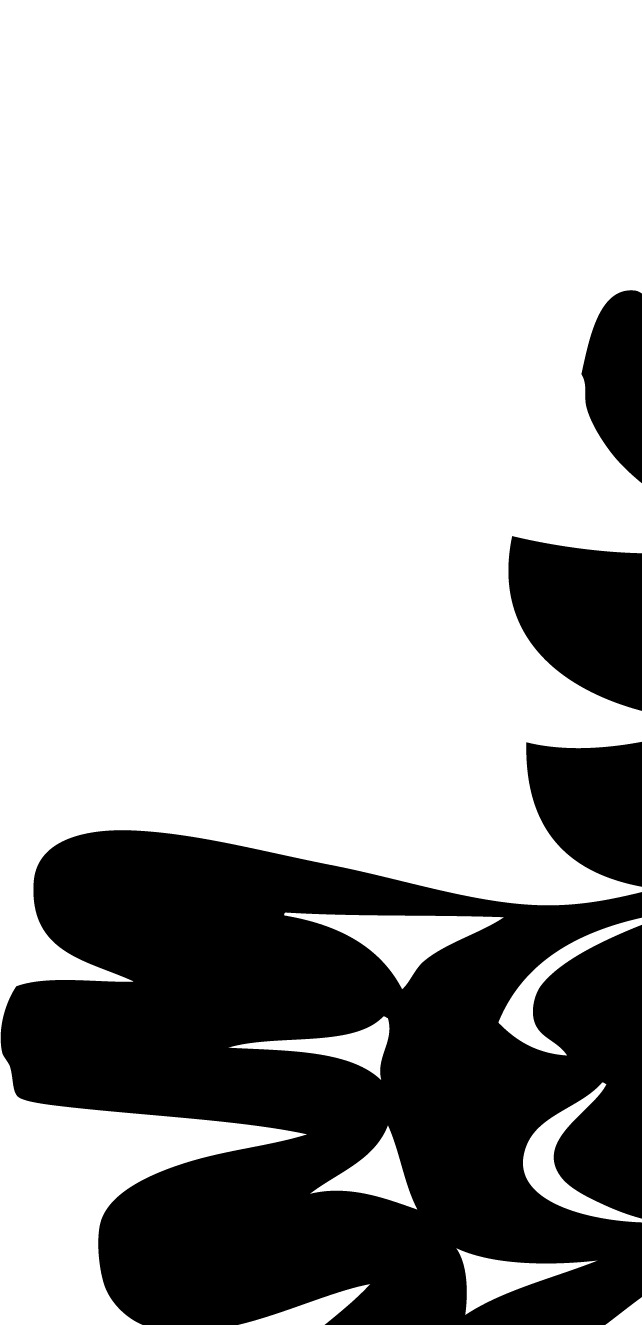 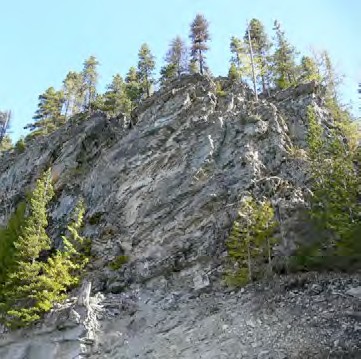 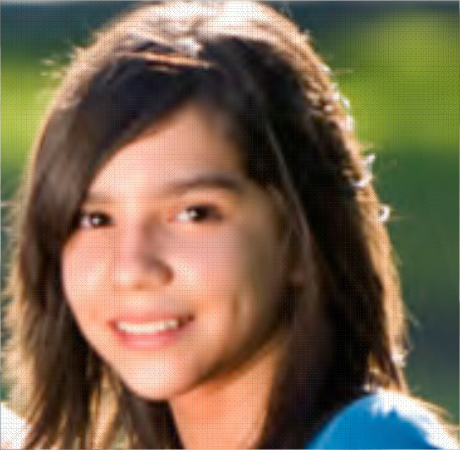 Primary Numbers: 5500 – 5999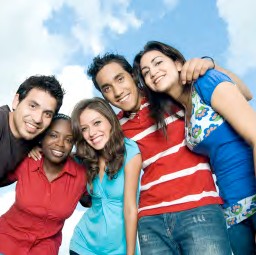 Section 12 includes subjects relating to education and lifelong learning in the First Nation organization community, including funding, governance and partners as well as post secondary and continuing adult education programs.PRIMARY NUMBERS AND PRIMARY SUBJECTS5510	Education and Life-long Learning 	-General 5520	Education Funding5530	Education Governance5600	Education Partners5700	Education Programs 	- Post Secondary5750		- Post Secondary 	- Students 5800		- Continuing Education 	- AdultA	SA	FD5510  EDUCATION AND LIFE LONG LEARNING – GENERALIncludes records relating to the provision of education and lifelong learning opportunities and services to the community which are not found elsewhere in this section.-01	General	CY + 1	6y	D5520  EDUCATION FUNDINGIncludes records relating to the funding of education in the community, including sources of funding, and proposals, agreements and final reports to the various funding agencies.-01	General	CY + 1	6y	D-20	Funding organizations, by name	CY + 1	6y	P	-INAC	-FNSAFor each organization, create the following folders by year	-01 Proposals	-02 Contribution agreements	-03 Final reports5530  EDUCATION GOVERNANCEIncludes records relating to the governance of education in the community, including jurisdiction and coordination of educational programs and services, agreements and band council resolutions. Original signed agreements will be found in primary 2280.-01	General	CY + 1	6y	D-02	Jurisdiction	CY + 1	6y	P-03	Agreements	CY + 1	^Y	P-04	BCRs	CY + 1	6y	P-20	Governing bodies, by name	CY + 1	6y	P5600  EDUCATION PARTNERSIncludes records relating to the educational organizations who partner with the First Nation organization to provide educational services and programs.-01	General	CY + 1	6y	D-20	Partners, by name	CY + 1	6y	D5700  EDUCATION PROGRAMS – POST SECONDARYIncludes records relating to post secondary education programs offered in the community. Also includes allocations for students from the community attending post-secondary education.-01	General	CY + 1	6y	D-20	Programs, by name, location	SO*	6y	D	(*SO = until updated or changed)-50	Education allocations, by name, date	SO*	6y	D	(*SO = until completion of educational program)A	SA	FD5750  EDUCATION PROGRAMS – POST SECONDARY – STUDENTSIncludes records relating to individual post secondary students including transcripts and educational progress reports.-01	General	CY + 1	6y	P-20	Students, by name, by location	SO*	nil	P	(*SO = until updated or changed)5800  EDUCATION PROGRAMS – CONTINUING EDCATION – ADULTIncludes records relating to community adult education training programs and courses.-01	General	CY + 1	6y	D-20	Programs and course, by name	SO*	nil	D	(*SO = until updated or changed)